Publicado en Ciudad de México el 13/02/2024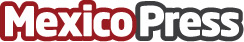 Montepío Luz Saviñón da cinco consejos para superar la cuesta de eneroSugiere seguir estas recomendaciones para estabilizar las finanzas familiaresDatos de contacto:Roberto RojanoFWD5554889088Nota de prensa publicada en: https://www.mexicopress.com.mx/montepio-luz-savinon-da-cinco-consejos-para Categorías: Nacional Finanzas Educación Estado de México Ciudad de México http://www.mexicopress.com.mx